Produce Spotlight onSPINACHShopping for SpinachChoose bright green, crisp, whole leaves. When purchasing in a bundle, a small piece of root should be holding the bunch together. A bunch of loose-leaf spinach will cost less than prepackaged spinach. However, prepackaged spinach may save time since it is often prewashed. Frozen spinach is an option that is available year round and may cost less than fresh spinach.Common TypesFlat or smooth leaf – smooth leaves; typically canned or frozenSavoy – wrinkled, curly leaves; usually available freshSemi-savoy – slightly curly leavesBaby spinach – harvested young when leaves and stems are tenderStorage and PreparationWash fresh spinach before eating. Swish leaves in a bowl of cold water to release any dirt. Repeat in clean water until no grit is visible. Lift the leaves out of the water and pat dry. Avoid storing spinach wet becasue moisture will cause the leaves to spoil quickly.Washed fresh spinach can be refrigerated in a plastic bag for up to five days, and prewashed packaged spinach can be stored for up to seven days.If you have more spinach than you can eat in a week, freeze it. Blanche the leaves (cook quickly) and blot dry with a clean dish towl or paper towel. Place the spinach in a labeled freezer-safe bag. Press out as much air as possible before freezing. The spinach will last for 10 to 12 months in the freezer.Using Locally Grown ProduceVisit the UMass Extension Nutrition Education Program’s website featuring recipes using fruits and vegetables. To locate places to buy local produce, visit www.mass.gov/massgrown.This material was adapted with permission from the Food Hero social marketing campaign at www.foodhero.org and provided by the UMass Extension Nutrition Education Program with funding from USDA’s Supplemental Nutrition Education Assistance Program (SNAP). The Center for Agriculture, Food and the Environment and UMass Extension are equal opportunity providers and employers, United States Department of Agriculture cooperating. Contact your local extension office for information on disability accommodations. Contact the State Center Director’s Office if you have concerns related to discrimination, 413-545-4800, or see ag.umass.edu/civil-rights-information. June 2020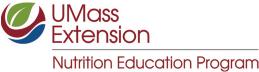 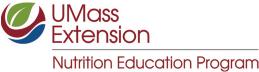 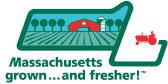 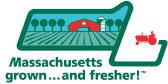 